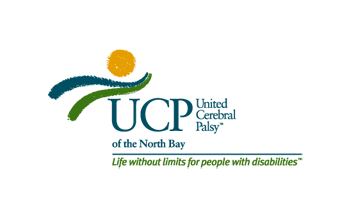 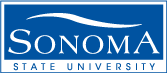 “Cycle Without Limits” Summer Camp 2024at Sonoma State University          BIKE CAMP REGISTRATION FORM               Indicate 1st, 2nd and 3rd choices.                                                                                                                            We will attempt to accommodate your 1st choice but cannot guarantee it.                                                                                                       	     			Name of Camper      Camper InformationThe following questions will assist camp staff in determining the appropriateness of the camp for your child and in accommodating the needs of your child during camp.Use additional pages if necessary.                                                                                                        	        			Name of Camper      “Cycle Without Limits”          Bike Information The purpose of “Cycle Without Limits” is to teach children/youth how to ride a two-wheeled bicycle, with the ultimate goal of independently participating in recreational bicycling in the community.   Children/youth who attend must have the potential to ride a two-wheeled bicycle (in the judgment of the Camp Director) and must be able to function in a group setting, i.e., respond appropriately to verbal directions and prompts from camp staff.  New applicants to the camp must have an in-person interview with the Camp Director to determine their appropriateness for the camp, or have the recommendation of an experienced camp staff person or other knowledgeable professional who is familiar with the camp goals and format.Use additional pages if necessary.  Summer Camp 2024   Camper Waiver-Release FormPhotographic Release I/We hereby give consent to United Cerebral Palsy of the North Bay (UCPNB) and to photograph our child/self (_______________) to educate others about the programs and services offered by UCPNB and SSU. YES, I/We give consent_______ (Initial)                     NO, I/We do not give consent________ (Initial)Among the uses contemplated are illustration of articles in newsletters, in profiles that contributors receive, in brochures, to illustrate services discussed on the web site, in displays at community fairs, to publicize local programs, to make professional presentations, to conduct research on teaching techniques and equipment used at the camp, and to publicize the equipment and teaching methods used.  In giving approval, I/we understand it is without consideration of compensation of any kind, and UCPNB and SSU are released from any claims or liability.  If wider use is contemplated, UCPNB and SSU will get separate approval. Medical Release  In the event that an emergency requiring medical or surgical care or treatment should arise while (Child’s Name), ________________________is attending the UCPNB/SSU program, and I/We ARE NOT PRESENT TO MAKE MEDICAL DECISIONS, YES, I/We give consent_______ (Initial)                     NO, I/We do not give consent________ (Initial)for the UCPNB/SSU camp staff to select and designate nurses, physicians, emergency medical staff (EMS) and surgeons to furnish such medical and/or surgical care as, in the judgment of a physician and/or surgeon holding a physician’s certificate issued by the Board of Medical Examiners of the State of California may be needful and proper.  I/We absolve UCPNB and SSU, and nurses, physicians, EMS personnel, and surgeons selected and designated by them, from any and all liability for their acts rendered in good faith.  Personal PropertyI/We (Initial)               recognize that UCPNB and SSU cannot accept responsibility for child’s personal property.  To help eliminate losses, please tag name inside equipment, clothes or other personal items.Name of Camper:                                            Regional Center:                                         UCI#Service Coordinator:                                        Email:                                                     Birthdate/Age:**Please provide accurate measurements as described below to provide essential information for bike size selection.VERY IMPORTANT       Weight:                            Height:                                Inseam (see below):To Measure Inseam Accurately: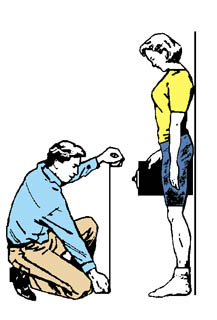 You will need a tape measure and a large clipboard or thin large book.Remove child’s shoes and back him/her up against a wall.Place the book or clipboard between the child’s legs with the edge square against the wall so that it acts as a T-square.Raise the book ALL the way while maintaining the T-square effect.  Raise it to the level of the inseam.  Make sure child’s heels remain on the floor.  The measurement needs to be from the pubic bone to the floor.Measure the distance from the top of the clipboard/book to the floor.Parent Name(s):Address:City:                                                                                                Zip:Email:Home Phone:Cell Phone:Work Phone:Emergency Contact:                                                                       Phone:Select Shirt SizeSelect Shirt SizeSelect Shirt SizeSelect Shirt Size1st,, 2nd or 3rd ChoiceSession/TimeYouth SmallAdult SmallSession #1: 9:30 am – 10:45 amYouth MediumAdult MediumSession #2: 11:00 am – 12:15 pmYouth LargeAdult LargeSession #3: 1:00 pm – 2:15 pmYouth XLAdult XL1.   What is your son/daughter’s disability?  What do we need to know in order to safely and successfully work        with him/her in an activity setting?  Any activity limitations?1.   What is your son/daughter’s disability?  What do we need to know in order to safely and successfully work        with him/her in an activity setting?  Any activity limitations?1.   What is your son/daughter’s disability?  What do we need to know in order to safely and successfully work        with him/her in an activity setting?  Any activity limitations?Does your son/daughter require 1:1 supervision? (i.e., constant supervision to assure safety of him/herself or others)Yes ____No____If yes, please describe.If yes, please describe.If yes, please describe.Are there any precautions you wish to have observed at camp?Yes ____No____Please describe.Please describe.Please describe.4.    What are his/her favorite activities?  Hobbies?  Interests?4.    What are his/her favorite activities?  Hobbies?  Interests?4.    What are his/her favorite activities?  Hobbies?  Interests?5.    Does he/she have behaviors that could result in harm to self or others?Yes ____No____ Please describe. (Please note: if these behaviors occur at camp, he/she may be sent home.) Please describe. (Please note: if these behaviors occur at camp, he/she may be sent home.) Please describe. (Please note: if these behaviors occur at camp, he/she may be sent home.)6.   What HEALTH PRECAUTIONS, ALLERGIES, SPECIAL INSTRUCTIONS, RESTRICTIONS,         BEHAVIORS, OR MEDICATIONS, etc., do we need to know about?  Any effective strategies or procedures         that would be helpful?6.   What HEALTH PRECAUTIONS, ALLERGIES, SPECIAL INSTRUCTIONS, RESTRICTIONS,         BEHAVIORS, OR MEDICATIONS, etc., do we need to know about?  Any effective strategies or procedures         that would be helpful?6.   What HEALTH PRECAUTIONS, ALLERGIES, SPECIAL INSTRUCTIONS, RESTRICTIONS,         BEHAVIORS, OR MEDICATIONS, etc., do we need to know about?  Any effective strategies or procedures         that would be helpful?Please describe your child’s history and experiences with biking. What do you believe to be the primary challenge for your child in bicycling?What have you (and/or others) tried so far in teaching your child to ride a bike?Has your child had any negative experiences with bicycling in the past?What is your goal for your child in terms of bicycling (e.g., family outings, biking independently with peers, riding to school, etc.)Who in your family rides a bike and will be riding with the camper after bike camp ends?Camper’s Name:DOB:Family Doctor:Phone:Insurance Co. & Plan No.:Insurance Co. & Plan No.:Parents:Parents:If Separated or Divorced:If Separated or Divorced:(Both parents required)(Signature of Party with Legal Custody)Parent 1DateParent 1DateParent 2DateParent 2DateGuardian(s):Guardian(s):Child: If responsible for his/her own legal affairsChild: If responsible for his/her own legal affairsGuardianDateChildDate